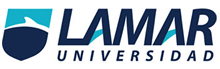 Ana Miriam Martinez ValerioCONCEPTOS BASICOS DE EPIDEMIOLOGIA CLINICALa epidemiologia es la ciencia que estudia de forma sistematica la frecuencia, la distribucion y los factores que determinan las enfermedade en humanos.Primer elemento del metodo: identificar la enfermedad y determinar su frecuencia.Segundo elemento: estudiar su distribucion en la poblacion, geografica y tiempo.	HISTORIA.- John Snow a mediados del siglo pasado en londres estudio las epidemias del colera. Snow observo que las tasas de mortalidad debidas al colera eran considerablemente mayores en los barrios que recibian agua de dos empresas que la obtenian del rio tamesis contaminado por residuos. Al tiempo una de las compañias cambio de fuente de otra zona, con lo cual snow observo que las muertes por colera habian desaparecido en los barrios que recibian agua limpia. Esto llevo a Snow a formular hipotesis de que el colera se transmite por el agua contaminada.TIPOS DE ESTUDIOS.- DescriptivosEstudios correlacionalesReporte de un casoReporte de una serie de casosEstudios transversales o de prevalenciaEstudios analiticosObservacionales Estudios de cohortesEstudios de casos y controlesExperimentalesEnsayos clinicos.TIPOS DE SESGOS.-Bibliografia.- manual de medicina basada en evidencia, Gregorio Tomas Obrador, segunda edicion, editorial manual moderno, año 2005.Sesgos en estudios epidemiológicos, Mauricio Hernández-Avila, Ph.D., Francisco Garrido, M.C., M. en C., Eduardo Salazar-Martínez, Dr. en C. salud pública de méxico / vol.42, no.5, septiembre-octubre de 2000.Gabriela de la Guardia González, María de Lourdes Gómez Muñoz, Elvira Sandoval Bosch, Guadalupe S. García De La Torre. "Sesgo o error de medición" en "Epidemiología y Estadística en Salud Pública" (Antonio Villa Romero, Laura Moreno Altamirano, Guadalupe S. García De La Torre. Eds.) Ed. Mc. Graw Hill. 2011. 151 - 163
Año: 2011
Participación: AUTOR
ISBN: 978-607-02-2898-8.sesgosselecciónforma errónea en la que fueron seleccionados los sujetos de estudioforma errónea en la que fueron seleccionados los sujetos de estudioforma errónea en la que fueron seleccionados los sujetos de estudioinformaciónlos errores que se introducen durante la medición de los eventos de interés en la población en estudiolos errores que se introducen durante la medición de los eventos de interés en la población en estudiolos errores que se introducen durante la medición de los eventos de interés en la población en estudioconfusióndistorsión debida a que el efecto del factor de estudio se está mezclando con los efectos de otros factores distintosdistorsión debida a que el efecto del factor de estudio se está mezclando con los efectos de otros factores distintosdistorsión debida a que el efecto del factor de estudio se está mezclando con los efectos de otros factores distintos